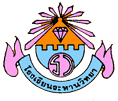 รายงานผลการดำเนินงานกิจกรรม..........................................................ตามโครงการ.....................................................................กบุ่มงาน/กลุ่มสาระฯ.....................................................ประจำปีงบประมาณ 2562ผู้รายงาน...................................................ตำแหน่ง  ............................กลุ่มงาน/กลุ่มสาระฯ      โรงเรียนระหานวิทยา  อำเภอบึงสามัคคี   จังหวัดกำแพงเพชร          สังกัดสำนักงานเขตพื้นที่การศึกษามัธยมศึกษา เขต 41รายงานผลการดำเนินงาน ตามแผนปฏิบัติการประจำปี 25621.  ข้อมูลเบื้องต้น1.  ชื่อโครงการ	...........................................................................................................................	2.  ชื่อกิจกรรม 	.......................................................................................................................... 	3.  ผู้รับผิดชอบ	...........................................................................................................................	4.  สถานที่ดำเนินกิจกรรม ...........................................................................................................	5.  หน่วยงานภายนอกที่ร่วมงาน .................................................................................................	6.  สนองนโยบายสพฐ ข้อที่ ........................................................................................................7.  สนองกลยุทธ์สพม. 41 ข้อที่ ................................................................................................8.  สนองมาตรฐานการศึกษา มาตรฐานที่ ................................................................................9.  สนองมาตรฐาน สมศ. ตัวช่งชี้ที่ ..........................................................................................10. สนองกลยุทธ์ ร.ร. ข้อที่ ......................................................................................................11. สนองมาตรฐานโรงเรียนสุจริต มาตรฐานที่ ........................................................................2.  วัตถุประสงค์ของกิจกรรม	1.	2.3.  ระยะเวลาดำเนินกิจกรรม ไตรมาสที่ 1 วันที่..................................................... ไตรมาสที่ 2 วันที่.....................................................	 ไตรมาสที่ 2 วันที่.....................................................	 ไตรมาสที่ 4 วันที่.....................................................4.  สถานที่ดำเนินกิจกรรม5.  งบประมาณ	- งบประมาณที่ได้รับอนุมัติ	................................บาท	- งบประมาณที่ใช้จริง		................................บาท	- รายละเอียดการใช้งบประมาณ6.  ขั้นตอนการดำเนินกิจกรรม7.  ความสำเร็จของการดำเนินงาน8. การประเมินความพึงพอใจต่อกิจกรรม	การประเมินผลการจัดกิจกรรม................ โดยใช้แบบสอบถามความคิดเห็น พบว่าวิเคราะห์ข้อมูลโดยการหาค่าเฉลี่ย () และค่าร้อยละ จากแบบสอบถาม โดยแปลความหมายดังต่อไปนี้ถ้าค่าเฉลี่ย	=	1.01-2.00	หมายถึง	พึงพอใจน้อยที่สุดถ้าค่าเฉลี่ย	=	2.01-3.00	หมายถึง	พึงพอใจน้อยถ้าค่าเฉลี่ย	=	3.01-4.00	หมายถึง	พึงพอใจมากถ้าค่าเฉลี่ย	=	4.01-5.00	หมายถึง	พึงพอใจมากที่สุดการประเมินกิจกรรมทัศนศึกษากลุ่มสาระการเรียนรู้วิทยาศาสตร์และศิลปะจากตาราง พบว่า ผู้ตอบแบบสอบถามมีความพึงพอใจโดยเรียงลำดับความพอใจจากมากทุกสุดไปน้อยที่สุด ดังนี้ ผู้ตอบแบบสอบถามมีความพึงพอใจมากที่สุด................. ( =     ,ร้อยละ =     ) รองลงมาคือ........................ (  =    ,ร้อยละ =   ) น้อยที่สุด คือ....................... (  =    ,ร้อยละ =   ) ตามลำดับปัญหาและอุปสรรคของกิจกรรมข้อเสนอแนะเกี่ยวกับกิจกรรม..............................................................................................................................................................................................................................................................................................................................................................................................................................................................................................................................ลงชื่อ................................ผู้รายงาน     (...................................)                 						ตำแหน่ง.............................................ความคิดเห็นเห็นของหัวหน้างานแผนงานและโครงการ………………………………………………………………………………………………………………………………………………………………………………………………………………………………………………………………………………………………………………………………………………………………………………………………………………………………………………………………………							  ลงชื่อ...........................................							          (นายเพิ่มพูน เพิ่มพรม)								   ครู  อันดับ  คศ.2ความเห็นของผู้อำนวยการ………………………………………………………………………………………………………………………………………………………………………………………………………………………………………………………………………………………………………………………………………………………………………………………………………………………………………………………………………							ลงชื่อ...............................................							           (นายสมเกียรติ ผ่องจิต)							    ผู้อำนวยการโรงเรียนระหานวิทยาภาคผนวกเอกสารกิจกรรม/บันทึกข้อความขออนุมัติใช้เงินตามโครงการ/กิจกรรมคำสั่งแต่งตั้งคณะกรรมการดำเนินการกิจกรรมภาพประกอบแบบประเมินการควบคุมภายในด้วยตนเอง (CSA : Comtrol Self-Assessment)แบบประเมินการควบคุมภายในด้วยตนเอง (CSA : Comtrol Self-Assessment)ในการใช้งบประมาณตามแผนปฏิบัติการ ปีงบประมาณ 2562 โรงเรียนระหานวิทยาชื่อโครงการ	........................................................................................................................................ชื่อกิจกรรม 	........................................................................................................................................ผู้รับผิดชอบ	........................................................................................................................................การดำเนินการ ได้ดำเนินการ	 ไตรมาสที่ 1 (ตุลาคม-ธันวาคม 2561)	 ไตรมาสที่ 2 (มกราคม –มีนาคม 2562)		 ไตรมาสที่ 2 (เมษายน-มิถุนายน 2562)	 ไตรมาสที่ 4 (กรกฎาคม-กันยายน 2562) ไม่ได้ดำเนินการ	เนื่องจาก………………………………………………………………………………………………………..ผลการปฏิบัติงานสรุปการประเมินในภาพรวม		1. ร้อยละของความสำเร็จเทียบกับเป้าหมายที่ตั้งไว้					 ต่ำกว่า	 เท่ากับ	 สูงกว่า				2. ความเพียงพอ		 เพียงพอ	 ไม่เพียงพอปัญหาและอุปสรรค..............................................................................................................................................................................ข้อเสนอแนะ..............................................................................................................................................................................……………………………………………………ผู้รายงาน		............................................................  (................................................)			          (เพิ่มพูน เพิ่มพรม)   ตำแหน่ง...............................			หัวหน้างานแผนงานและโครงการ……………………………………………………			............................................................    (นางสาวสุภาพ พัฒนชัยวงศ์)			        (นายสมเกียรติ ผ่องจิต)     รองผู้อำนวยการกลุ่มบริหารงานงบประมาณ			  ผู้อำนวยการโรงเรียนระหานวิทยาที่รายการงบประมาณงบประมาณงบประมาณงบประมาณงบประมาณรวมที่รายการวัสดุครุภัณฑ์ค่าใช้สอยค่าตอบแทนอื่นๆรวมรวมทั้งสิ้นรวมทั้งสิ้นรวมทั้งสิ้นรวมทั้งสิ้นรวมทั้งสิ้นรายการกิจกรรมวัน/เวลาผู้รับผิดชอบการเตรียม/วางแผน- ศึกษาผลการดำเนินกิจกรรม ในปีที่ผ่านมา- ประชุมวางแผนการจัดกิจกรรมการดำเนินงานตามแผนจัดกิจกรรม............................................................................................................................................................................................การติดตาม/ตรวจสอบหัวหน้ากลุ่มสาระการเรียนรู้.....................ดูแลติดตามการจัดกิจกรรมให้สะดวก เรียบร้อยการประเมิน/รายงานผลจัดทำรายงานสรุปกิจกรรมส่งฝ่ายบริหารตัวชี้วัดความสำเร็จค่าเป้าหมายกระทำได้จริงข้อที่รายการประเมินค่าเฉลี่ยร้อยละระดับความคิดเห็นด้านสถานที่-การอำนวยความสะดวก1สถานที่ในการจัดกิจกรรม4.602การเดินทาง4.62ด้านกิจกรรมการเรียนรู้3กิจกรรมการทดลอง4.604กิจกรรม science show4.595แหล่งเรียนรู้อุทยานประวัติศาสตร์สุโขทัย4.55ด้านอื่นๆ6ความสนุกสนานที่ได้รับจากการทัศนศึกษาครั้งนี้4.637ความรู้ที่ได้รับจากการทัศนศึกษาครั้งนี้4.60ปัญหา/อุปสรรคสาเหตุของปัญหา/อุปสรรคการปฏิบัติเพื่อแก้ไขปัญหา/อุปสรรคที่ได้ทำไปแล้วผลการแก้ไขผลการแก้ไขปัญหา/อุปสรรคสาเหตุของปัญหา/อุปสรรคการปฏิบัติเพื่อแก้ไขปัญหา/อุปสรรคที่ได้ทำไปแล้วสำเร็จไม่สำเร็จ1. ด้านบุคลากร----2. งบประมาณ----3. ด้านวัสดุอุปกรณ์----4. ด้านการประสานงานและการบริหาร----5. ด้านอื่นๆ (ระบุ)----ลำดับที่รายการผลการประเมินผลการประเมินผลการประเมินลำดับที่รายการเพียงพอไม่เพียงพอสาเหตุ(กรณีไม่เพียงพอหรือมีความเสี่ยง)1เป้าหมาย2วิธีการดำเนินงาน3งบประมาณ4ระยะเวลาดำเนินงานตัวชี้วัดความสำเร็จเป้าหมายกระทำได้จริง